ICS 67.080.20Bu tadil, Türk Standardları Enstitüsü Gıda, Tarım ve Hayvancılık İhtisas Kurulu’na bağlı TK15 Gıda ve Ziraat Teknik Komitesi’nce hazırlanmış ve TSE Teknik Kurulu’nun …….tarihli toplantısında kabul edilerek yayımına karar verilmiştir.Madde 2 Atıf yapılan standardlar ve veya/ dökümanlar kısmından aşağıdaki standard kaldırılmıştır.Madde 2 Atıf yapılan standardlar ve veya/ dökümanlar kısmına aşağıdaki standard ilave edilmiştir.Madde 4.2.1 Genel özellikler maddesindeki son satır aşağıdaki şekilde değiştirilmiştir;- Kalay 200  mg/kg, Kurşun 1 mg/kg ve Demir 15 mg/kg’dan çok olmamalıMadde 5.2.1 Numune alma maddesi aşağıdaki şeklide değiştirilmiştir;5.1	Numune almaAmbalaj büyüklüğü, ambalaj malzemesi, tipi, sınıfı, imal tarihi aynı olan ve bir seferde muayeneye sunulan bitkisel sıvı yağlı biber kızartma hazır yemek konservesi bir parti sayılır. Numune, TS 2664'e göre partiden alınır.Madde 5.2.2 Duyusal muayene maddesi aşağıdaki şeklide değiştirilmiştir;5.2.2	Duyusal muayeneDuyusal muayene yapılmadan önce, aseptik şartlarda, mikrobiyolojik analizler için numune, TS EN ISO 17604’ e uygun olarak alınır. Daha sonra tipi, tadı, kokusu, içinde yabancı madde bulunup bulunmadığı kontrol edilir. Sonucun, Madde 4.2.1'e uyup uymadığına bakılır.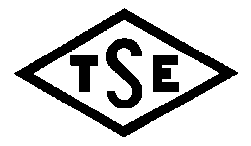 Sayfa 1/1TADİL TASARISIDRAFT AMENDMENTTS 2666: 2008tst T2: Konserve - Bitkisel sıvı yağlı biber kızartma - Hazır yemekCanned fried green peppers with vegetable oil - Ready to serveTS NoTürkçe Adıİngilizce AdıTS 3135 ISO 3100-1Et ve Et Mamulleri-Numune Alma ve Analiz Numunelerinin Hazırlanması Bölüm 1-Numune AlmaMeat and meat products-Sampling and Peeparation of test samples part 1-samplingTS NoTürkçe Adıİngilizce AdıTS EN ISO 17604Gıda ve hayvan yemleri mikrobiyolojisi -Mikrobiyolojik analiz için karkasdan numune almaMicrobiology of the food chain - Carcass sampling for microbiological analysis